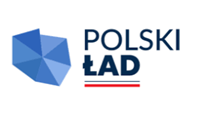 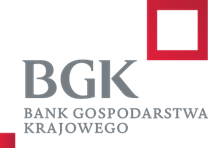 Załącznik numer 1 do SWZDokument należy wypełnić i podpisać kwalifikowanym podpisem elektronicznym lub podpisem zaufanym lub podpisem osobistym. Zamawiający zaleca zapisanie dokumentu w formacie PDF. 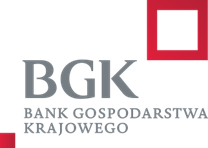 Załącznik numer 2 do SWZ…………………….(nazwa wykonawcy)Oświadczenie Wykonawcy składane na podstawie art. 125 ust. 1 ustawy z dnia 11 września 2019 r.  Prawo zamówień publicznych dalej jako: Pzp), DOTYCZĄCE PODSTAW WYKLUCZENIA Z POSTĘPOWANIA ORAZ SPEŁNIENIA WARUNKÓW UDZIAŁU W POSTĘPOWANIU I.  DOTYCZĄCE PODSTAW WYKLUCZENIA Z POSTĘPOWANIANa potrzeby postępowania o udzielenie zamówienia publicznego pn. „Modernizacja wraz z niezbędną infrastrukturą odcinków dróg gminnych 171508N i 171010N na terenie Gminy Mikołajki”, prowadzonego przez Gminę Mikołajki,Oświadczam, że nie podlegam wykluczeniu z postępowania na podstawie: art. 108 ust. 1 oraz art. 109 ust. 1 pkt. 1, 4, 5, 7 ustawy Pzp.  Oświadczam, że nie podlegam wykluczeniu z postępowania o udzielenie zamówienia na podstawie art. 7 ust. 1 Ustawy z dnia 13 kwietnia 2022 r. o szczególnych rozwiązaniach w zakresie przeciwdziałania wspieraniu agresji na Ukrainę oraz służących ochronie bezpieczeństwa narodowego (t. j. Dz.U. z 2023 r. poz. 1497 ze zm.),Oświadczam, że zachodzą w stosunku do mnie podstawy wykluczenia z postępowania na podstawie art. …………. ustawy Pzp (podać mającą zastosowanie podstawę wykluczenia spośród wymienionych w art. 108 ust. 1 pkt 1, 2, 5, 6 lub art. 109 ust.1 pkt 1, 4, 5, 7 ustawy Pzp). Jednocześnie oświadczam, że w związku z ww. okolicznością, na podstawie art. 110 ust. 2 ustawy Pzp podjąłem następujące środki naprawcze: ……………………………………………………………………………………………………………………………………………………………………………………………………II.  DOTYCZĄCE SPEŁNIENIA WARUNKÓW UDZIAŁU W POSTĘPOWANIUNa potrzeby postępowania o udzielenie zamówienia publicznego pn. „Modernizacja wraz z niezbędną infrastrukturą odcinków dróg gminnych 171508N i 171010N na terenie Gminy Mikołajki”, prowadzonego przez Gminę Mikołajki, oświadczam, że spełniam warunki udziału w postępowaniu, o których mowa w sekcji V pkt. 5.4.) Ogłoszenia oraz w pkt. VIII SWZ.III.  OŚWIADCZENIE DOTYCZĄCE PODANYCH INFORMACJIOświadczam, że wszystkie informacje podane w powyższych oświadczeniach są aktualne i zgodne z prawdą oraz zostały przedstawione z pełną świadomością konsekwencji wprowadzenia Zamawiającego w błąd przy przedstawianiu informacji.Dokument należy wypełnić i podpisać kwalifikowanym podpisem elektronicznym lub podpisem zaufanym lub podpisem osobistym. Zamawiający zaleca zapisanie dokumentu w formacie PDF. 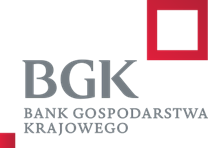 Załącznik numer 2A do SWZ…………………….(nazwa podmiotu)Oświadczenie Podmiotu udostępniającego zasoby składane na podstawie art. 125 ust. 5 ustawy z dnia 11 września 2019 r.  Prawo zamówień publicznych dalej jako: Pzp), DOTYCZĄCE PODSTAW WYKLUCZENIA Z POSTĘPOWANIA ORAZ SPEŁNIENIA WARUNKÓW UDZIAŁU W POSTĘPOWANIU I.  DOTYCZĄCE PODSTAW WYKLUCZENIA Z POSTĘPOWANIANa potrzeby postępowania o udzielenie zamówienia publicznego pn. „Modernizacja wraz z niezbędną infrastrukturą odcinków dróg gminnych 171508N i 171010N na terenie Gminy Mikołajki”, prowadzonego przez Gminę Mikołajki:Oświadczam, że nie podlegam wykluczeniu z postępowania na podstawie: art. 108 ust. 1 oraz art. 109 ust. 1 pkt. 1,4, 5, 7 ustawy Pzp.  Oświadczam, że nie podlegam wykluczeniu z postępowania o udzielenie zamówienia na podstawie art. 7 ust. 1 Ustawy z dnia 13 kwietnia 2022 r. o szczególnych rozwiązaniach w zakresie przeciwdziałania wspieraniu agresji na Ukrainę oraz służących ochronie bezpieczeństwa narodowego (t. j. Dz.U. z 2023 r. poz. 1497 ze zm.),Oświadczam, że zachodzą w stosunku do mnie podstawy wykluczenia z postępowania na podstawie art. …………. ustawy Pzp (podać mającą zastosowanie podstawę wykluczenia spośród wymienionych w art. 108 ust. 1 pkt 1, 2, 5, 6 lub art. 109 ust.1 pkt 1, 4, 5, 7 ustawy Pzp). Jednocześnie oświadczam, że w związku z ww. okolicznością, na podstawie art. 110 ust. 2 ustawy Pzp podjąłem następujące środki naprawcze: ………………………………………………………………………………………………II.  DOTYCZĄCE SPEŁNIENIA WARUNKÓW UDZIAŁU W POSTĘPOWANIUNa potrzeby postępowania o udzielenie zamówienia publicznego pn. „Modernizacja wraz z niezbędną infrastrukturą odcinków dróg gminnych 171508N i 171010N na terenie Gminy Mikołajki”, prowadzonego przez Gminę Mikołajki, oświadczam, że spełniam warunki udziału w postępowaniu, o których mowa w sekcji V pkt. 5.4.) Ogłoszenia oraz w pkt. VIII SWZ w zakresie:…………………………………………………………………………………………………….............III.  OŚWIADCZENIE DOTYCZĄCE PODANYCH INFORMACJIOświadczam, że wszystkie informacje podane w powyższych oświadczeniach są aktualne i zgodne z prawdą oraz zostały przedstawione z pełną świadomością konsekwencji wprowadzenia Zamawiającego w błąd przy przedstawianiu informacji.Dokument należy wypełnić i podpisać kwalifikowanym podpisem elektronicznym lub podpisem zaufanym lub podpisem osobistym. Zamawiający zaleca zapisanie dokumentu w formacie PDF.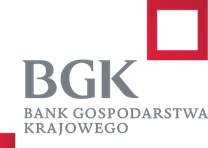 Załącznik numer 3 do SWZZobowiązanie podmiotu udostępniającego zasobydo oddania do dyspozycji Wykonawcy niezbędnych zasobów na potrzeby realizacji zamówienia na zasadach określonych w art. 118 ustawy z dnia 11 września 2019 r. Prawo zamówień publicznychJa:…………………………………………………………………………….…………………….…….……………………………………………………………………………………………………..............(Imię i nazwisko osoby upoważnionej do reprezentowania podmiotu, stanowisko - właściciel, prezes zarządu, członek zarządu, prokurent, upełnomocniony reprezentant, itp.)działając w imieniu i na rzecz:………………………………………………………………………………………………………...………………………………………………………………………………………………………...………………………………………………………………………………………………………..............                        (nazwę (firmę) i adres podmiotu udostępniającego zasoby)Oświadczam(-y), że w ramach postępowania o udzielenie zamówienia pn. „Modernizacja wraz z niezbędną infrastrukturą odcinków dróg gminnych 171508N i 171010N na terenie Gminy Mikołajki” na zasadach określonych w art. 118 ustawy Pzp, udostępniamy Wykonawcy: ....................................................................................................................................................	        ....................................................................................................................................................(nazwa i adres Wykonawcy, któremu udostępniane są zasoby)nasze zasoby, tj.:........................................................................................................................................................................................................................................................................................................ (należy szczegółowo określić zakres dostępnych wykonawcy zasobów podmiotu udostępniającego zasoby)w następujący sposób:........................................................................................................................................................................................................................................................................................................ (określić sposób udostępnienia wykonawcy i wykorzystania przez niego zasobów podmiotu udostępniającego te zasoby)w okresie.................................................................................................................................................... (określić okres udostępnienia wykonawcy zasobów podmiotu udostępniającego)w zakresie ........................................................................................................................................................................................................................................................................................................ (czy i w jakim zakresie podmiot udostępniający zasoby, na zdolnościach którego wykonawca polega w odniesieniu do warunków udziału w postępowaniu dotyczących wykształcenia, kwalifikacji zawodowych lub doświadczenia, zrealizuje roboty budowlane lub usługi, których wskazane zdolności dotyczą)Ponadto oświadczam(-), że: stosunek łączący podmiot udostępniający zasoby z Wykonawcą jest następujący:.................................................................................................................................................... (np. umowa cywilno-prawna, umowa na podwykonawstwo, umowa o współpracy itp.)co gwarantuje rzeczywisty dostęp Wykonawcy do udostępnianych zasobów. Dokument należy wypełnić i podpisać kwalifikowanym podpisem elektronicznym lub podpisem zaufanym lub podpisem osobistym. Zamawiający zaleca zapisanie dokumentu w formacie PDF. 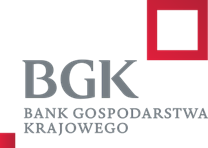 Załącznik numer 4 do SWZOświadczenie wykonawcy o zakresie wykonania zamówienia przez wykonawców wspólnie ubiegających się o udzielenie zamówieniaJa:…………………………………………………………………………….…………………….…….………………………………………………………………………………………………………..........(Imię i nazwisko osoby upoważnionej do reprezentowania podmiotu, stanowisko - właściciel, prezes zarządu, członek zarządu, prokurent, upełnomocniony reprezentant, itp.)działając w imieniu i na rzecz wykonawców wspólnie ubiegających się o udzielenie zamówienia:……………………………………………………………………………………………………………………………………………………………………………………………………………………………………………………………………………………………………………………………………………………………………………………………………………………………………………………Podać nazwy (firmy) i adresy wykonawców wspólnie ubiegających się o udzielenie zamówieniaW związku ze złożeniem oferty w postępowaniu o udzielenie zamówienia publicznego, prowadzonym w trybie podstawowym pn. „Modernizacja wraz z niezbędną infrastrukturą odcinków dróg gminnych 171508N i 171010N na terenie Gminy Mikołajki”, oświadczam(-my) na podstawie art. 117 ust. 4 ustawy z dnia 11 września 2019 r. – Prawo zamówień publicznych (Dz. U.  z 2023 r. poz. 1605 ze zm.), że stosowne wykształcenie, kwalifikacje zawodowe, doświadczenie, posiadają niżej wymienieni Wykonawcy, którzy wykonają roboty budowlane, dostawy, usługi do zrealizowania których te zdolności są wymagane, w następującym zakresie:OŚWIADCZENIE DOTYCZĄCE PODANYCH INFORMACJIOświadczam(-my), że wszystkie informacje podane w powyższym oświadczeniu są aktualne i zgodne z prawdą oraz zostały przedstawione z pełną świadomością konsekwencji wprowadzenia Zamawiającego w błąd przy przedstawianiu informacji. Dokument należy wypełnić i podpisać kwalifikowanym podpisem elektronicznym lub podpisem zaufanym lub podpisem osobistym. Zamawiający zaleca zapisanie dokumentu w formacie PDF. 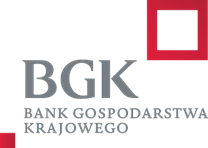 Załącznik numer 5 do SWZ………………………(nazwa wykonawcy)OŚWIADCZENIE o przynależności lub braku przynależności do grupy kapitałowej, o której mowa w art. 108 ust. 1 pkt 5 ustawy Pzp.  Przystępując do postępowania o udzielenie zamówienia publicznego, prowadzonego w trybie podstawowym bez negocjacji pn. „Modernizacja wraz z niezbędną infrastrukturą odcinków dróg gminnych 171508N i 171010N na terenie Gminy Mikołajki”, oświadczam, co następuje:n  nie należę do grupy kapitałowej w rozumieniu ustawy z dnia 16 lutego 2007 r. o ochronie konkurencji i konsumentów (Dz. U. z 2019 r. poz. 369), *     należę do grupy kapitałowej w rozumieniu ustawy z dnia 16 lutego 2007 r. o ochronie konkurencji i konsumentów (Dz. U. z 2019 r. poz. 369), **właściwe zaznaczyć znakiem XZgodnie z art. 4 pkt. 14 ustawy z dnia 16 lutego 2007 r. o ochronie konkurencji  i konsumentów  przez grupę kapitałową rozumie się wszystkich przedsiębiorców, którzy są kontrolowani w sposób bezpośredni lub pośredni przez jednego przedsiębiorcę, w tym również tego przedsiębiorcę.UWAGA:W przypadku, jeżeli Wykonawca należy do tej samej grupy kapitałowej z innym wykonawcą, który złożył odrębną ofertę, składa oświadczenie o przynależności do tej samej grupy kapitałowej wraz z dokumentami lub informacjami potwierdzającymi przygotowanie oferty niezależnie od innego wykonawcy należącego do tej samej grupy kapitałowej.  Dokument należy wypełnić i podpisać kwalifikowanym podpisem elektronicznym lub podpisem zaufanym lub podpisem osobistym. Zamawiający zaleca zapisanie dokumentu w formacie PDF. 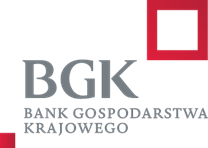 Załącznik numer 6 do SWZ………………………(nazwa wykonawcy)OŚWIADCZENIE WYKONAWCYo aktualności informacji zawartych w oświadczeniu, o którym mowa 
w art. 125 ust. 1 ustawy Pzp Przystępując do postępowania o udzielenie zamówienia publicznego, prowadzonego w trybie podstawowym bez negocjacji, pn. „Modernizacja wraz z niezbędną infrastrukturą odcinków dróg gminnych 171508N i 171010N na terenie Gminy Mikołajki”, oświadczam, że informacje zawarte w oświadczeniu, o którym mowa w art. 125 ust. 1 ustawy Prawo zamówień publicznych w zakresie podstaw wykluczenia z postępowania wskazanych przez zamawiającego, o których mowa w art. 108 ust. 1 pkt 3-6 oraz art. 109 ust. 1 pkt. 1, 4, 5, 7 tejże ustawy są aktualne.OŚWIADCZENIE DOTYCZĄCE PODANYCH INFORMACJI:Oświadczam, że wszystkie informacje podane w powyższym oświadczeniu są aktualne i zgodne z prawdą oraz zostały przedstawione z pełną świadomością konsekwencji wprowadzenia zamawiającego w błąd przy przedstawianiu informacji.Dokument należy wypełnić i podpisać kwalifikowanym podpisem elektronicznym lub podpisem zaufanym lub podpisem osobistym. Zamawiający zaleca zapisanie dokumentu w formacie PDF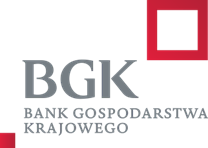 Załącznik numer 7 do SWZ………………………(nazwa wykonawcy)WYKAZ OSÓB, SKIEROWANYCH PRZEZ WYKONAWCĘ DO REALIZACJI ZAMÓWIENIAPrzystępując do postępowania o udzielenie zamówienia publicznego, prowadzonego w trybie podstawowym bez negocjacji, pn. „Modernizacja wraz z niezbędną infrastrukturą odcinków dróg gminnych 171508N i 171010N na terenie Gminy Mikołajki”, oświadczam, dysponuję lub będę dysponował n/w osobą, którą skieruję do realizacji zamówienia:UWAGA:* W przypadku Wykonawców występujących wspólnie, należy podać nazwy(firmy) i adresy wszystkich wykonawców;** W przypadku, gdy Wykonawca polega na osobach zdolnych do wykonania zamówienia innych podmiotów należy złożyć dowód, że będzie dysponował zasobami niezbędnymi do realizacji zamówienia. Za dowód zamawiający uzna w szczególności pisemne zobowiązanie takiego podmiotu do oddania wykonawcy do dyspozycji niezbędnych zasobów na potrzeby realizacji zamówienia.OŚWIADCZENIE DOTYCZĄCE PODANYCH INFORMACJI:Oświadczam, że wszystkie informacje podane w powyższym oświadczeniu są aktualne i zgodne z prawdą oraz zostały przedstawione z pełną świadomością konsekwencji wprowadzenia zamawiającego w błąd przy przedstawianiu informacji.Wykonawca jest świadomy, że na podstawie  art. 297 § 1 ustawy z dnia 6 czerwca 1997 r. Kodeks Karny „kto w celu uzyskania dla siebie lub kogo innego(…) zamówienia publicznego, przedkłada podrobiony, przerobiony, poświadczający nieprawdę albo nierzetelny dokument albo nierzetelne, pisemne oświadczenie dotyczące okoliczności o istotnym znaczeniu dla uzyskania wymienionego(…) zamówienia, podlega karze pozbawienia wolności od 3 miesięcy do lat 5.”Dokument należy wypełnić i podpisać kwalifikowanym podpisem elektronicznym lub podpisem zaufanym lub podpisem osobistym. Zamawiający zaleca zapisanie dokumentu w formacie PDF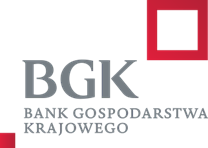 Załącznik numer 8 do SWZ………………………(nazwa wykonawcy)Dotyczy postępowania o udzielenie zamówienia publicznego pn.„Modernizacja wraz z niezbędną infrastrukturą odcinków dróg gminnych                          171508N i 171010N na terenie Gminy Mikołajki”WYKAZ WYKONANYCH ROBÓTDokument należy wypełnić i podpisać kwalifikowanym podpisem elektronicznym lub podpisem zaufanym lub podpisem osobistym. Zamawiający zaleca zapisanie dokumentu w formacie PDFFORMULARZ OFERTYFORMULARZ OFERTYFORMULARZ OFERTYFORMULARZ OFERTYZAMAWIAJĄCY: Gmina Mikołajki, 11-730 Mikołajki ul. Kolejowa 7ZAMAWIAJĄCY: Gmina Mikołajki, 11-730 Mikołajki ul. Kolejowa 7ZAMAWIAJĄCY: Gmina Mikołajki, 11-730 Mikołajki ul. Kolejowa 7ZAMAWIAJĄCY: Gmina Mikołajki, 11-730 Mikołajki ul. Kolejowa 7postępowanie o udzielenie zamówienia publicznego prowadzone w trybie podstawowym na podstawie art. 275 pkt 2, zgodnie z ustawą z dnia 11 września  2019 r. Prawo zamówień publicznych na zadanie p.n.: „Modernizacja wraz z niezbędną infrastrukturą odcinków dróg gminnych 171508N i 171010N na terenie Gminy Mikołajki”postępowanie o udzielenie zamówienia publicznego prowadzone w trybie podstawowym na podstawie art. 275 pkt 2, zgodnie z ustawą z dnia 11 września  2019 r. Prawo zamówień publicznych na zadanie p.n.: „Modernizacja wraz z niezbędną infrastrukturą odcinków dróg gminnych 171508N i 171010N na terenie Gminy Mikołajki”postępowanie o udzielenie zamówienia publicznego prowadzone w trybie podstawowym na podstawie art. 275 pkt 2, zgodnie z ustawą z dnia 11 września  2019 r. Prawo zamówień publicznych na zadanie p.n.: „Modernizacja wraz z niezbędną infrastrukturą odcinków dróg gminnych 171508N i 171010N na terenie Gminy Mikołajki”postępowanie o udzielenie zamówienia publicznego prowadzone w trybie podstawowym na podstawie art. 275 pkt 2, zgodnie z ustawą z dnia 11 września  2019 r. Prawo zamówień publicznych na zadanie p.n.: „Modernizacja wraz z niezbędną infrastrukturą odcinków dróg gminnych 171508N i 171010N na terenie Gminy Mikołajki”WYKONAWCA:WYKONAWCA:WYKONAWCA:WYKONAWCA:1.PEŁNA NAZWA WYKONAWCY(ÓW)……………………………………………………………………………………………………………………..……………………………………………………………………………………………………………………..1.PEŁNA NAZWA WYKONAWCY(ÓW)……………………………………………………………………………………………………………………..……………………………………………………………………………………………………………………..1.PEŁNA NAZWA WYKONAWCY(ÓW)……………………………………………………………………………………………………………………..……………………………………………………………………………………………………………………..1.PEŁNA NAZWA WYKONAWCY(ÓW)……………………………………………………………………………………………………………………..……………………………………………………………………………………………………………………..2.ADRES WYKONAWCY(ÓW)………………………………….....……………………...............................................................................…………………………………………………………………………………………………………................2.ADRES WYKONAWCY(ÓW)………………………………….....……………………...............................................................................…………………………………………………………………………………………………………................2.ADRES WYKONAWCY(ÓW)………………………………….....……………………...............................................................................…………………………………………………………………………………………………………................2.ADRES WYKONAWCY(ÓW)………………………………….....……………………...............................................................................…………………………………………………………………………………………………………................3.NIP/REGON WYKONAWCY………………………………………………………....................................................................................3.NIP/REGON WYKONAWCY………………………………………………………....................................................................................3.NIP/REGON WYKONAWCY………………………………………………………....................................................................................3.NIP/REGON WYKONAWCY………………………………………………………....................................................................................4. DANE KONTAKTOWE:TELEFON………………………………………………………………………………………………………..E-MAIL……………………………………………………………………………………………………………4. DANE KONTAKTOWE:TELEFON………………………………………………………………………………………………………..E-MAIL……………………………………………………………………………………………………………4. DANE KONTAKTOWE:TELEFON………………………………………………………………………………………………………..E-MAIL……………………………………………………………………………………………………………4. DANE KONTAKTOWE:TELEFON………………………………………………………………………………………………………..E-MAIL……………………………………………………………………………………………………………5. Osoba upoważniona do reprezentacji wykonawcy(ów) i podpisująca ofertę: ….......…………………………………………………………………………………………………………….5. Osoba upoważniona do reprezentacji wykonawcy(ów) i podpisująca ofertę: ….......…………………………………………………………………………………………………………….5. Osoba upoważniona do reprezentacji wykonawcy(ów) i podpisująca ofertę: ….......…………………………………………………………………………………………………………….5. Osoba upoważniona do reprezentacji wykonawcy(ów) i podpisująca ofertę: ….......…………………………………………………………………………………………………………….6. Osoba odpowiedzialna za kontakty z Zamawiającym: ………………………………...................................................................................................................6. Osoba odpowiedzialna za kontakty z Zamawiającym: ………………………………...................................................................................................................6. Osoba odpowiedzialna za kontakty z Zamawiającym: ………………………………...................................................................................................................6. Osoba odpowiedzialna za kontakty z Zamawiającym: ………………………………...................................................................................................................CENA OFERTOWA (całkowite wynagrodzenie Wykonawcy, uwzględniające wszystkie koszty związane z realizacją przedmiotu zamówienia, zgodnie z niniejszą SWZ)CENA OFERTOWA (całkowite wynagrodzenie Wykonawcy, uwzględniające wszystkie koszty związane z realizacją przedmiotu zamówienia, zgodnie z niniejszą SWZ)CENA OFERTOWA (całkowite wynagrodzenie Wykonawcy, uwzględniające wszystkie koszty związane z realizacją przedmiotu zamówienia, zgodnie z niniejszą SWZ)CENA OFERTOWA (całkowite wynagrodzenie Wykonawcy, uwzględniające wszystkie koszty związane z realizacją przedmiotu zamówienia, zgodnie z niniejszą SWZ)Przystępując do postępowania w sprawie udzielenia zamówienia oferuję(emy) jego realizację za następującą cenę obliczoną zgodnie z wymogami Specyfikacji Warunków Zamówienia, to jest :Przystępując do postępowania w sprawie udzielenia zamówienia oferuję(emy) jego realizację za następującą cenę obliczoną zgodnie z wymogami Specyfikacji Warunków Zamówienia, to jest :Przystępując do postępowania w sprawie udzielenia zamówienia oferuję(emy) jego realizację za następującą cenę obliczoną zgodnie z wymogami Specyfikacji Warunków Zamówienia, to jest :Przystępując do postępowania w sprawie udzielenia zamówienia oferuję(emy) jego realizację za następującą cenę obliczoną zgodnie z wymogami Specyfikacji Warunków Zamówienia, to jest :Cena ofertowa:Wartość netto …………………………………. zł (słownie ……………………………………………...)Kwota podatku ………….....………………….. zł (słownie ……………………………………………...)Wartość brutto ………………………………… zł (słownie ……………………………………………...)W tym: Zamówienie podstawowe (gwarantowane):Etap 1Wartość netto …………………………………. zł (słownie ……………………………………………...)Kwota podatku ………….....………………….. zł (słownie ……………………………………………...)Wartość brutto ………………………………… zł (słownie ……………………………………………...)Etap 2 Wartość netto …………………………………. zł (słownie ……………………………………………...)Kwota podatku ………….....………………….. zł (słownie ……………………………………………...)Wartość brutto ………………………………… zł (słownie ……………………………………………...) Etap 3Wartość netto …………………………………. zł (słownie ……………………………………………...)Kwota podatku ………….....………………….. zł (słownie ……………………………………………...)Wartość brutto ………………………………… zł (słownie ……………………………………………...)Zamówienie w ramach prawa opcji:Wartość netto …………………………………. zł (słownie ……………………………………………...)Kwota podatku ………….....………………….. zł (słownie ……………………………………………...)Wartość brutto ………………………………… zł (słownie ……………………………………………...)Zastrzeżenie: Zaoferowana cena w ramach prawa opcji nie może być niższa niż 15% ceny ofertowejCena ofertowa:Wartość netto …………………………………. zł (słownie ……………………………………………...)Kwota podatku ………….....………………….. zł (słownie ……………………………………………...)Wartość brutto ………………………………… zł (słownie ……………………………………………...)W tym: Zamówienie podstawowe (gwarantowane):Etap 1Wartość netto …………………………………. zł (słownie ……………………………………………...)Kwota podatku ………….....………………….. zł (słownie ……………………………………………...)Wartość brutto ………………………………… zł (słownie ……………………………………………...)Etap 2 Wartość netto …………………………………. zł (słownie ……………………………………………...)Kwota podatku ………….....………………….. zł (słownie ……………………………………………...)Wartość brutto ………………………………… zł (słownie ……………………………………………...) Etap 3Wartość netto …………………………………. zł (słownie ……………………………………………...)Kwota podatku ………….....………………….. zł (słownie ……………………………………………...)Wartość brutto ………………………………… zł (słownie ……………………………………………...)Zamówienie w ramach prawa opcji:Wartość netto …………………………………. zł (słownie ……………………………………………...)Kwota podatku ………….....………………….. zł (słownie ……………………………………………...)Wartość brutto ………………………………… zł (słownie ……………………………………………...)Zastrzeżenie: Zaoferowana cena w ramach prawa opcji nie może być niższa niż 15% ceny ofertowejCena ofertowa:Wartość netto …………………………………. zł (słownie ……………………………………………...)Kwota podatku ………….....………………….. zł (słownie ……………………………………………...)Wartość brutto ………………………………… zł (słownie ……………………………………………...)W tym: Zamówienie podstawowe (gwarantowane):Etap 1Wartość netto …………………………………. zł (słownie ……………………………………………...)Kwota podatku ………….....………………….. zł (słownie ……………………………………………...)Wartość brutto ………………………………… zł (słownie ……………………………………………...)Etap 2 Wartość netto …………………………………. zł (słownie ……………………………………………...)Kwota podatku ………….....………………….. zł (słownie ……………………………………………...)Wartość brutto ………………………………… zł (słownie ……………………………………………...) Etap 3Wartość netto …………………………………. zł (słownie ……………………………………………...)Kwota podatku ………….....………………….. zł (słownie ……………………………………………...)Wartość brutto ………………………………… zł (słownie ……………………………………………...)Zamówienie w ramach prawa opcji:Wartość netto …………………………………. zł (słownie ……………………………………………...)Kwota podatku ………….....………………….. zł (słownie ……………………………………………...)Wartość brutto ………………………………… zł (słownie ……………………………………………...)Zastrzeżenie: Zaoferowana cena w ramach prawa opcji nie może być niższa niż 15% ceny ofertowejCena ofertowa:Wartość netto …………………………………. zł (słownie ……………………………………………...)Kwota podatku ………….....………………….. zł (słownie ……………………………………………...)Wartość brutto ………………………………… zł (słownie ……………………………………………...)W tym: Zamówienie podstawowe (gwarantowane):Etap 1Wartość netto …………………………………. zł (słownie ……………………………………………...)Kwota podatku ………….....………………….. zł (słownie ……………………………………………...)Wartość brutto ………………………………… zł (słownie ……………………………………………...)Etap 2 Wartość netto …………………………………. zł (słownie ……………………………………………...)Kwota podatku ………….....………………….. zł (słownie ……………………………………………...)Wartość brutto ………………………………… zł (słownie ……………………………………………...) Etap 3Wartość netto …………………………………. zł (słownie ……………………………………………...)Kwota podatku ………….....………………….. zł (słownie ……………………………………………...)Wartość brutto ………………………………… zł (słownie ……………………………………………...)Zamówienie w ramach prawa opcji:Wartość netto …………………………………. zł (słownie ……………………………………………...)Kwota podatku ………….....………………….. zł (słownie ……………………………………………...)Wartość brutto ………………………………… zł (słownie ……………………………………………...)Zastrzeżenie: Zaoferowana cena w ramach prawa opcji nie może być niższa niż 15% ceny ofertowejTERMIN REALIZACJIDeklarujemy wykonanie przedmiotu zamówienia w terminie do ……………………………… r.TERMIN REALIZACJIDeklarujemy wykonanie przedmiotu zamówienia w terminie do ……………………………… r.TERMIN REALIZACJIDeklarujemy wykonanie przedmiotu zamówienia w terminie do ……………………………… r.TERMIN REALIZACJIDeklarujemy wykonanie przedmiotu zamówienia w terminie do ……………………………… r.GWARANCJAUdzielimy gwarancji na roboty budowlane, stanowiące przedmiot zamówienia, na okres:………..    miesięcy. Wykonawca może zaproponować minimalnie 60 miesięcy, maksymalnie 84 miesięcyOkres gwarancji jest jednym z kryteriów oceny ofert.GWARANCJAUdzielimy gwarancji na roboty budowlane, stanowiące przedmiot zamówienia, na okres:………..    miesięcy. Wykonawca może zaproponować minimalnie 60 miesięcy, maksymalnie 84 miesięcyOkres gwarancji jest jednym z kryteriów oceny ofert.GWARANCJAUdzielimy gwarancji na roboty budowlane, stanowiące przedmiot zamówienia, na okres:………..    miesięcy. Wykonawca może zaproponować minimalnie 60 miesięcy, maksymalnie 84 miesięcyOkres gwarancji jest jednym z kryteriów oceny ofert.GWARANCJAUdzielimy gwarancji na roboty budowlane, stanowiące przedmiot zamówienia, na okres:………..    miesięcy. Wykonawca może zaproponować minimalnie 60 miesięcy, maksymalnie 84 miesięcyOkres gwarancji jest jednym z kryteriów oceny ofert.OŚWIADCZENIAJa, (my) niżej podpisany(i) oświadczam(y), że :OŚWIADCZENIAJa, (my) niżej podpisany(i) oświadczam(y), że :OŚWIADCZENIAJa, (my) niżej podpisany(i) oświadczam(y), że :OŚWIADCZENIAJa, (my) niżej podpisany(i) oświadczam(y), że :Zapoznałem(liśmy) się z treścią SWZ  wraz z wprowadzonymi do niej zmianami  (w przypadku wprowadzenia ich przez Zamawiającego), nie  wnosimy do niej zastrzeżeń oraz zdobyliśmy konieczne informacje, potrzebne do właściwego przygotowania oferty;Gwarantuję(emy) wykonanie całości niniejszego zamówienia zgodnie z treścią: SWZ, wyjaśnień do SWZ oraz jej zmian;Oświadczamy, że jest nam znany, sprawdzony i przyjęty zakres prac objęty zamówieniem;Niniejsza oferta jest ważna przez 30 dni od dnia składania ofert,  zgodnie z SWZ;Akceptuję(emy)  wzór umowy przedstawiony w SWZ i zobowiązujemy się  w przypadku wyboru naszej oferty do zawarcia umowy w miejscu i terminie wyznaczonym przez Zamawiającego;Zobowiązuję(emy) się zabezpieczyć umowę zgodnie z treścią  SWZ. Deklarujemy wniesienie zabezpieczenia należytego wykonania umowy w wysokości  3% ceny określonej w punkcie III formularza oferty w następującej formie/formach: …………………………………………………Składam(y) niniejszą ofertę [we własnym imieniu / jako Wykonawcy wspólnie ubiegający się o udzielenie zamówienia, ponadto oświadczamy, iż będziemy odpowiadać solidarnie za realizację niniejszego zamówienia, oraz że Pełnomocnik (o którym mowa w SWZ) zostanie upoważniony do zaciągania zobowiązań i otrzymywania instrukcji na rzecz i w imieniu każdego z nas]**niewłaściwe skreślićOświadczam, że wypełniłem obowiązki informacyjne przewidziane w art. 13 lub art. 14 RODO1) wobec osób fizycznych, od których dane osobowe bezpośrednio lub pośrednio pozyskałem w celu ubiegania się o udzielenie zamówienia publicznego w niniejszym postępowaniu.) rozporządzenie Parlamentu Europejskiego i Rady (UE) 2016/679 z dnia 27 kwietnia 2016 r. w sprawie ochrony osób fizycznych w związku z przetwarzaniem danych osobowych i w sprawie swobodnego przepływu takich danych oraz uchylenia dyrektywy 95/46/WE (ogólne rozporządzenie o ochronie danych) (Dz. Urz. UE L 119 z 04.05.2016, str. 1).*w przypadku gdy wykonawca nie przekazuje danych osobowych innych niż bezpośrednio jego dotyczących lub zachodzi wyłączenie stosowania obowiązku informacyjnego, stosownie do art. 13ust 4 lub art. 14 ust 5 RODO treści oświadczenia Wykonawcy nie składa (usunięcie treści oświadczenia pn. przez jego wykreślenie)Zapoznałem(liśmy) się z treścią SWZ  wraz z wprowadzonymi do niej zmianami  (w przypadku wprowadzenia ich przez Zamawiającego), nie  wnosimy do niej zastrzeżeń oraz zdobyliśmy konieczne informacje, potrzebne do właściwego przygotowania oferty;Gwarantuję(emy) wykonanie całości niniejszego zamówienia zgodnie z treścią: SWZ, wyjaśnień do SWZ oraz jej zmian;Oświadczamy, że jest nam znany, sprawdzony i przyjęty zakres prac objęty zamówieniem;Niniejsza oferta jest ważna przez 30 dni od dnia składania ofert,  zgodnie z SWZ;Akceptuję(emy)  wzór umowy przedstawiony w SWZ i zobowiązujemy się  w przypadku wyboru naszej oferty do zawarcia umowy w miejscu i terminie wyznaczonym przez Zamawiającego;Zobowiązuję(emy) się zabezpieczyć umowę zgodnie z treścią  SWZ. Deklarujemy wniesienie zabezpieczenia należytego wykonania umowy w wysokości  3% ceny określonej w punkcie III formularza oferty w następującej formie/formach: …………………………………………………Składam(y) niniejszą ofertę [we własnym imieniu / jako Wykonawcy wspólnie ubiegający się o udzielenie zamówienia, ponadto oświadczamy, iż będziemy odpowiadać solidarnie za realizację niniejszego zamówienia, oraz że Pełnomocnik (o którym mowa w SWZ) zostanie upoważniony do zaciągania zobowiązań i otrzymywania instrukcji na rzecz i w imieniu każdego z nas]**niewłaściwe skreślićOświadczam, że wypełniłem obowiązki informacyjne przewidziane w art. 13 lub art. 14 RODO1) wobec osób fizycznych, od których dane osobowe bezpośrednio lub pośrednio pozyskałem w celu ubiegania się o udzielenie zamówienia publicznego w niniejszym postępowaniu.) rozporządzenie Parlamentu Europejskiego i Rady (UE) 2016/679 z dnia 27 kwietnia 2016 r. w sprawie ochrony osób fizycznych w związku z przetwarzaniem danych osobowych i w sprawie swobodnego przepływu takich danych oraz uchylenia dyrektywy 95/46/WE (ogólne rozporządzenie o ochronie danych) (Dz. Urz. UE L 119 z 04.05.2016, str. 1).*w przypadku gdy wykonawca nie przekazuje danych osobowych innych niż bezpośrednio jego dotyczących lub zachodzi wyłączenie stosowania obowiązku informacyjnego, stosownie do art. 13ust 4 lub art. 14 ust 5 RODO treści oświadczenia Wykonawcy nie składa (usunięcie treści oświadczenia pn. przez jego wykreślenie)Zapoznałem(liśmy) się z treścią SWZ  wraz z wprowadzonymi do niej zmianami  (w przypadku wprowadzenia ich przez Zamawiającego), nie  wnosimy do niej zastrzeżeń oraz zdobyliśmy konieczne informacje, potrzebne do właściwego przygotowania oferty;Gwarantuję(emy) wykonanie całości niniejszego zamówienia zgodnie z treścią: SWZ, wyjaśnień do SWZ oraz jej zmian;Oświadczamy, że jest nam znany, sprawdzony i przyjęty zakres prac objęty zamówieniem;Niniejsza oferta jest ważna przez 30 dni od dnia składania ofert,  zgodnie z SWZ;Akceptuję(emy)  wzór umowy przedstawiony w SWZ i zobowiązujemy się  w przypadku wyboru naszej oferty do zawarcia umowy w miejscu i terminie wyznaczonym przez Zamawiającego;Zobowiązuję(emy) się zabezpieczyć umowę zgodnie z treścią  SWZ. Deklarujemy wniesienie zabezpieczenia należytego wykonania umowy w wysokości  3% ceny określonej w punkcie III formularza oferty w następującej formie/formach: …………………………………………………Składam(y) niniejszą ofertę [we własnym imieniu / jako Wykonawcy wspólnie ubiegający się o udzielenie zamówienia, ponadto oświadczamy, iż będziemy odpowiadać solidarnie za realizację niniejszego zamówienia, oraz że Pełnomocnik (o którym mowa w SWZ) zostanie upoważniony do zaciągania zobowiązań i otrzymywania instrukcji na rzecz i w imieniu każdego z nas]**niewłaściwe skreślićOświadczam, że wypełniłem obowiązki informacyjne przewidziane w art. 13 lub art. 14 RODO1) wobec osób fizycznych, od których dane osobowe bezpośrednio lub pośrednio pozyskałem w celu ubiegania się o udzielenie zamówienia publicznego w niniejszym postępowaniu.) rozporządzenie Parlamentu Europejskiego i Rady (UE) 2016/679 z dnia 27 kwietnia 2016 r. w sprawie ochrony osób fizycznych w związku z przetwarzaniem danych osobowych i w sprawie swobodnego przepływu takich danych oraz uchylenia dyrektywy 95/46/WE (ogólne rozporządzenie o ochronie danych) (Dz. Urz. UE L 119 z 04.05.2016, str. 1).*w przypadku gdy wykonawca nie przekazuje danych osobowych innych niż bezpośrednio jego dotyczących lub zachodzi wyłączenie stosowania obowiązku informacyjnego, stosownie do art. 13ust 4 lub art. 14 ust 5 RODO treści oświadczenia Wykonawcy nie składa (usunięcie treści oświadczenia pn. przez jego wykreślenie)Zapoznałem(liśmy) się z treścią SWZ  wraz z wprowadzonymi do niej zmianami  (w przypadku wprowadzenia ich przez Zamawiającego), nie  wnosimy do niej zastrzeżeń oraz zdobyliśmy konieczne informacje, potrzebne do właściwego przygotowania oferty;Gwarantuję(emy) wykonanie całości niniejszego zamówienia zgodnie z treścią: SWZ, wyjaśnień do SWZ oraz jej zmian;Oświadczamy, że jest nam znany, sprawdzony i przyjęty zakres prac objęty zamówieniem;Niniejsza oferta jest ważna przez 30 dni od dnia składania ofert,  zgodnie z SWZ;Akceptuję(emy)  wzór umowy przedstawiony w SWZ i zobowiązujemy się  w przypadku wyboru naszej oferty do zawarcia umowy w miejscu i terminie wyznaczonym przez Zamawiającego;Zobowiązuję(emy) się zabezpieczyć umowę zgodnie z treścią  SWZ. Deklarujemy wniesienie zabezpieczenia należytego wykonania umowy w wysokości  3% ceny określonej w punkcie III formularza oferty w następującej formie/formach: …………………………………………………Składam(y) niniejszą ofertę [we własnym imieniu / jako Wykonawcy wspólnie ubiegający się o udzielenie zamówienia, ponadto oświadczamy, iż będziemy odpowiadać solidarnie za realizację niniejszego zamówienia, oraz że Pełnomocnik (o którym mowa w SWZ) zostanie upoważniony do zaciągania zobowiązań i otrzymywania instrukcji na rzecz i w imieniu każdego z nas]**niewłaściwe skreślićOświadczam, że wypełniłem obowiązki informacyjne przewidziane w art. 13 lub art. 14 RODO1) wobec osób fizycznych, od których dane osobowe bezpośrednio lub pośrednio pozyskałem w celu ubiegania się o udzielenie zamówienia publicznego w niniejszym postępowaniu.) rozporządzenie Parlamentu Europejskiego i Rady (UE) 2016/679 z dnia 27 kwietnia 2016 r. w sprawie ochrony osób fizycznych w związku z przetwarzaniem danych osobowych i w sprawie swobodnego przepływu takich danych oraz uchylenia dyrektywy 95/46/WE (ogólne rozporządzenie o ochronie danych) (Dz. Urz. UE L 119 z 04.05.2016, str. 1).*w przypadku gdy wykonawca nie przekazuje danych osobowych innych niż bezpośrednio jego dotyczących lub zachodzi wyłączenie stosowania obowiązku informacyjnego, stosownie do art. 13ust 4 lub art. 14 ust 5 RODO treści oświadczenia Wykonawcy nie składa (usunięcie treści oświadczenia pn. przez jego wykreślenie)TAJEMNICA PRZEDSIĘBIORSTWA*Oświadczam, że następujące informacje stanowią tajemnice przedsiębiorstwa w rozumieniu ustawy o zwalczaniu nieuczciwej konkurencji i nie mogą być udostępniane:TAJEMNICA PRZEDSIĘBIORSTWA*Oświadczam, że następujące informacje stanowią tajemnice przedsiębiorstwa w rozumieniu ustawy o zwalczaniu nieuczciwej konkurencji i nie mogą być udostępniane:TAJEMNICA PRZEDSIĘBIORSTWA*Oświadczam, że następujące informacje stanowią tajemnice przedsiębiorstwa w rozumieniu ustawy o zwalczaniu nieuczciwej konkurencji i nie mogą być udostępniane:TAJEMNICA PRZEDSIĘBIORSTWA*Oświadczam, że następujące informacje stanowią tajemnice przedsiębiorstwa w rozumieniu ustawy o zwalczaniu nieuczciwej konkurencji i nie mogą być udostępniane:LP.Oznaczenie rodzaju (nazwy) informacjiStrony w ofercie (wyrażone cyfrą)Strony w ofercie (wyrażone cyfrą)LP.Oznaczenie rodzaju (nazwy) informacjioddo*uzupełnić jeśli dotyczy (W przypadku zastrzeżenia wybranych informacji należy jednocześnie przedstawić dowody zasadności ich zastrzeżenia) Zgodnie z art. 18 ust. 3 ustawy z dnia 11 września 2019r. Prawo Zamówień Publicznych (tekst jednolity Dz.U. z 2023r., poz. 1605 ze zm.) „Nie ujawnia się informacji stanowiących tajemnicę przedsiębiorstwa w rozumieniu przepisów ustawy z dnia 16 kwietnia 1993 r. o zwalczaniu nieuczciwej konkurencji, jeżeli wykonawca, wraz z przekazaniem takich informacji, zastrzegł, że nie mogą być one udostępnione oraz wykazał, że zastrzeżone informacje stanowią tajemnicę przedsiębiorstwa. Wykonawca nie może zastrzec informacji, o których mowa w art. 222 ust. 5”.*uzupełnić jeśli dotyczy (W przypadku zastrzeżenia wybranych informacji należy jednocześnie przedstawić dowody zasadności ich zastrzeżenia) Zgodnie z art. 18 ust. 3 ustawy z dnia 11 września 2019r. Prawo Zamówień Publicznych (tekst jednolity Dz.U. z 2023r., poz. 1605 ze zm.) „Nie ujawnia się informacji stanowiących tajemnicę przedsiębiorstwa w rozumieniu przepisów ustawy z dnia 16 kwietnia 1993 r. o zwalczaniu nieuczciwej konkurencji, jeżeli wykonawca, wraz z przekazaniem takich informacji, zastrzegł, że nie mogą być one udostępnione oraz wykazał, że zastrzeżone informacje stanowią tajemnicę przedsiębiorstwa. Wykonawca nie może zastrzec informacji, o których mowa w art. 222 ust. 5”.*uzupełnić jeśli dotyczy (W przypadku zastrzeżenia wybranych informacji należy jednocześnie przedstawić dowody zasadności ich zastrzeżenia) Zgodnie z art. 18 ust. 3 ustawy z dnia 11 września 2019r. Prawo Zamówień Publicznych (tekst jednolity Dz.U. z 2023r., poz. 1605 ze zm.) „Nie ujawnia się informacji stanowiących tajemnicę przedsiębiorstwa w rozumieniu przepisów ustawy z dnia 16 kwietnia 1993 r. o zwalczaniu nieuczciwej konkurencji, jeżeli wykonawca, wraz z przekazaniem takich informacji, zastrzegł, że nie mogą być one udostępnione oraz wykazał, że zastrzeżone informacje stanowią tajemnicę przedsiębiorstwa. Wykonawca nie może zastrzec informacji, o których mowa w art. 222 ust. 5”.*uzupełnić jeśli dotyczy (W przypadku zastrzeżenia wybranych informacji należy jednocześnie przedstawić dowody zasadności ich zastrzeżenia) Zgodnie z art. 18 ust. 3 ustawy z dnia 11 września 2019r. Prawo Zamówień Publicznych (tekst jednolity Dz.U. z 2023r., poz. 1605 ze zm.) „Nie ujawnia się informacji stanowiących tajemnicę przedsiębiorstwa w rozumieniu przepisów ustawy z dnia 16 kwietnia 1993 r. o zwalczaniu nieuczciwej konkurencji, jeżeli wykonawca, wraz z przekazaniem takich informacji, zastrzegł, że nie mogą być one udostępnione oraz wykazał, że zastrzeżone informacje stanowią tajemnicę przedsiębiorstwa. Wykonawca nie może zastrzec informacji, o których mowa w art. 222 ust. 5”.PODWYKONAWCYPODWYKONAWCYPODWYKONAWCYPODWYKONAWCYNastępujące części niniejszego zamówienia zamierzam(y) powierzyć podwykonawcom (jeżeli jest wiadome, należy podać również nazwy (firm) proponowanych podwykonawców)1)…………………………………………………………………………………………………………2)…………………………………………………………………………………………........................3)…………………………………………………………………………………………………………Następujące części niniejszego zamówienia zamierzam(y) powierzyć podwykonawcom (jeżeli jest wiadome, należy podać również nazwy (firm) proponowanych podwykonawców)1)…………………………………………………………………………………………………………2)…………………………………………………………………………………………........................3)…………………………………………………………………………………………………………Następujące części niniejszego zamówienia zamierzam(y) powierzyć podwykonawcom (jeżeli jest wiadome, należy podać również nazwy (firm) proponowanych podwykonawców)1)…………………………………………………………………………………………………………2)…………………………………………………………………………………………........................3)…………………………………………………………………………………………………………Następujące części niniejszego zamówienia zamierzam(y) powierzyć podwykonawcom (jeżeli jest wiadome, należy podać również nazwy (firm) proponowanych podwykonawców)1)…………………………………………………………………………………………………………2)…………………………………………………………………………………………........................3)…………………………………………………………………………………………………………OBOWIĄZEK PODATKOWY ( ART. 225 UST 1 USTAWY PZP)OBOWIĄZEK PODATKOWY ( ART. 225 UST 1 USTAWY PZP)OBOWIĄZEK PODATKOWY ( ART. 225 UST 1 USTAWY PZP)OBOWIĄZEK PODATKOWY ( ART. 225 UST 1 USTAWY PZP)Zgodnie art. 225 ust. 1 i 2  ustawy z dnia 11 września  2019r. Prawo Zamówień Publicznych informuję(emy) że wybór naszej oferty będzie/nie będzie* prowadzić u Zamawiającego do wystąpienia obowiązku podatkowego.(Jeśli będzie to należy wymienić jakich towarów i/lub usług dotyczy …………………………………………………………………………………………………………………………………………………………………) Wartość towarów / usług  powodująca obowiązek podatkowy u Zamawiającego to …………………………zł netto.  Stawka podatku od towarów i usług, która będzie miała zastosowanie  ……….Oświadczam, że nie wypełnienie oferty w zakresie pkt X oznacza, że jej złożenie nie prowadzi do powstania obowiązku podatkowego po stronie zamawiającego.*niewłaściwe skreślićZgodnie art. 225 ust. 1 i 2  ustawy z dnia 11 września  2019r. Prawo Zamówień Publicznych informuję(emy) że wybór naszej oferty będzie/nie będzie* prowadzić u Zamawiającego do wystąpienia obowiązku podatkowego.(Jeśli będzie to należy wymienić jakich towarów i/lub usług dotyczy …………………………………………………………………………………………………………………………………………………………………) Wartość towarów / usług  powodująca obowiązek podatkowy u Zamawiającego to …………………………zł netto.  Stawka podatku od towarów i usług, która będzie miała zastosowanie  ……….Oświadczam, że nie wypełnienie oferty w zakresie pkt X oznacza, że jej złożenie nie prowadzi do powstania obowiązku podatkowego po stronie zamawiającego.*niewłaściwe skreślićZgodnie art. 225 ust. 1 i 2  ustawy z dnia 11 września  2019r. Prawo Zamówień Publicznych informuję(emy) że wybór naszej oferty będzie/nie będzie* prowadzić u Zamawiającego do wystąpienia obowiązku podatkowego.(Jeśli będzie to należy wymienić jakich towarów i/lub usług dotyczy …………………………………………………………………………………………………………………………………………………………………) Wartość towarów / usług  powodująca obowiązek podatkowy u Zamawiającego to …………………………zł netto.  Stawka podatku od towarów i usług, która będzie miała zastosowanie  ……….Oświadczam, że nie wypełnienie oferty w zakresie pkt X oznacza, że jej złożenie nie prowadzi do powstania obowiązku podatkowego po stronie zamawiającego.*niewłaściwe skreślićZgodnie art. 225 ust. 1 i 2  ustawy z dnia 11 września  2019r. Prawo Zamówień Publicznych informuję(emy) że wybór naszej oferty będzie/nie będzie* prowadzić u Zamawiającego do wystąpienia obowiązku podatkowego.(Jeśli będzie to należy wymienić jakich towarów i/lub usług dotyczy …………………………………………………………………………………………………………………………………………………………………) Wartość towarów / usług  powodująca obowiązek podatkowy u Zamawiającego to …………………………zł netto.  Stawka podatku od towarów i usług, która będzie miała zastosowanie  ……….Oświadczam, że nie wypełnienie oferty w zakresie pkt X oznacza, że jej złożenie nie prowadzi do powstania obowiązku podatkowego po stronie zamawiającego.*niewłaściwe skreślićSTATUS PRZEDSIĘBIORCYSTATUS PRZEDSIĘBIORCYSTATUS PRZEDSIĘBIORCYSTATUS PRZEDSIĘBIORCYOświadczam, że Firma w imieniu której składam ofertę posiada status:	mikroprzedsiębiorca*	mały przedsiębiorca*	średni przedsiębiorca*	nie dotyczy**właściwe zaznaczyć XOświadczam, że Firma w imieniu której składam ofertę posiada status:	mikroprzedsiębiorca*	mały przedsiębiorca*	średni przedsiębiorca*	nie dotyczy**właściwe zaznaczyć XOświadczam, że Firma w imieniu której składam ofertę posiada status:	mikroprzedsiębiorca*	mały przedsiębiorca*	średni przedsiębiorca*	nie dotyczy**właściwe zaznaczyć XOświadczam, że Firma w imieniu której składam ofertę posiada status:	mikroprzedsiębiorca*	mały przedsiębiorca*	średni przedsiębiorca*	nie dotyczy**właściwe zaznaczyć XZAŁĄCZNIKIIntegralną cześć oferty stanowią następujące oświadczenia i dokumenty:1.)……………………………………………………………………………………………………….2)…………………………………………………………………………………………........................3)…………………………………………………………………………………………………………4)…………………………………………………………………………………………………………5) ………………………………………………………………………………………………………6)…………………………………………………………………………………………........................7)…………………………………………………………………………………………………………ZAŁĄCZNIKIIntegralną cześć oferty stanowią następujące oświadczenia i dokumenty:1.)……………………………………………………………………………………………………….2)…………………………………………………………………………………………........................3)…………………………………………………………………………………………………………4)…………………………………………………………………………………………………………5) ………………………………………………………………………………………………………6)…………………………………………………………………………………………........................7)…………………………………………………………………………………………………………ZAŁĄCZNIKIIntegralną cześć oferty stanowią następujące oświadczenia i dokumenty:1.)……………………………………………………………………………………………………….2)…………………………………………………………………………………………........................3)…………………………………………………………………………………………………………4)…………………………………………………………………………………………………………5) ………………………………………………………………………………………………………6)…………………………………………………………………………………………........................7)…………………………………………………………………………………………………………ZAŁĄCZNIKIIntegralną cześć oferty stanowią następujące oświadczenia i dokumenty:1.)……………………………………………………………………………………………………….2)…………………………………………………………………………………………........................3)…………………………………………………………………………………………………………4)…………………………………………………………………………………………………………5) ………………………………………………………………………………………………………6)…………………………………………………………………………………………........................7)…………………………………………………………………………………………………………Adres strony internetowej bezpłatnej i ogólnodostępnej bazy danych z której Zamawiający może uzyskać odpis lub informację z Krajowego Rejestru Sądowego, Centralnej Ewidencji i Informacji o Działalności Gospodarczej lub innego właściwego rejestru:…………………………………………………………………………………………………………………………………………………………………………………………………………………………………………Adres strony internetowej bezpłatnej i ogólnodostępnej bazy danych z której Zamawiający może uzyskać odpis lub informację z Krajowego Rejestru Sądowego, Centralnej Ewidencji i Informacji o Działalności Gospodarczej lub innego właściwego rejestru:…………………………………………………………………………………………………………………………………………………………………………………………………………………………………………Adres strony internetowej bezpłatnej i ogólnodostępnej bazy danych z której Zamawiający może uzyskać odpis lub informację z Krajowego Rejestru Sądowego, Centralnej Ewidencji i Informacji o Działalności Gospodarczej lub innego właściwego rejestru:…………………………………………………………………………………………………………………………………………………………………………………………………………………………………………Adres strony internetowej bezpłatnej i ogólnodostępnej bazy danych z której Zamawiający może uzyskać odpis lub informację z Krajowego Rejestru Sądowego, Centralnej Ewidencji i Informacji o Działalności Gospodarczej lub innego właściwego rejestru:…………………………………………………………………………………………………………………………………………………………………………………………………………………………………………Nazwa i adres WykonawcyWykształcenie, kwalifikacje zawodowe, doświadczenieZakres robót budowlanych, dostaw, usług jaki wykona Wykonawca  - do zrealizowania, których wskazane zdolności są wymaganeLp.Imię i nazwiskoFunkcja w realizacji zamówieniaKwalifikacje zawodowe, uprawnienia(wpisać numer uprawnień, datę ich wydania, zakres uprawnień, nazwę organu, który je wydał oraz nr ewidencyjny przynależności do właściwej Izby Inżynierów Budownictwa,Doświadczeniewskazanych osób zgodnie z wymaganiami rozdziału VIII SWZInformacja o podstawiedysponowania wykazaną osobą**1.2.3.4.5.6.Lp.Nazwa wykonawcy(podmiotu)Wykazującego posiadane doświadczenieNazwa i lokalizacja Zadania.Zakres robót (należy podać informacje w odniesieniu do warunków określonych w rozdziale VIII SWZ) ZamawiającyWartość robótOkres realizacjidata rozpoczęcia/zakończenia.